ENGLISH EXAM – SECOND GRADEUNIT 4 – PART 1 (AUTOBIOGRAPHICAL ANECDOTE)STUDENT’S NAME: _______________________________________ GROUP: _______ TEACHER’S NAME: _____________________________ DATE: ___________________MARK YOUR ANSWERS HEREINSTRUCTIONS: CHOOSE THE CORRECT ANSWER.PART 1Complete the conversation.A: Hello, Karen! How are you?B: Hello, Susan! I’m fine.A: Hey Karen, Where did you go yesterday?B: I ________ to the park.A: Really? And what did you do?B: I ________ volleyball with my friends.A: Was it fun?	              B: Yes it ________. A: I have class! Good bye!	B: Bye, bye!play -  did - playwent - played - waswas – played -  werego – do - funRead the conversation and answer the questions (2-4).What movie did Rita see?Mission to Mars.Special effects.Jurassic World.The best part.Did Rita enjoy the movie?Yes, she does.No, she did not.Yes, she did.No, it was bad.When did Rita see the movie?On weekend.It wasn’t bad.Mission to MarsYesterdayPut in order the events.R) Finally I took many pictures of the animals.S) I went to the Zoo yesterday.T) Fortunately I bought a new camera.U) Then, I noticed I forgot my camera.R-T-S-UR-S-U-TS-U-T-RU-S-T-RComplete the anecdote.a)	hit – ignored - savedb)	saved – hit - ignoredc)	ignored – saved - hitComplete the anecdote.was – wasn’t – weren’twere – weren’t – waswasn’t – was – wereweren’t – were – wasn’tWhat did you buy in the supermarket?        I _________ bread and some milk.buyputboughtbuyedWhere did you go last night?I went to the park.With Katherine.I was very hungry.My favorite restaurant is nice.Where were you yesterday?You were in the school.I was in the hospital.She went to the downtown.I’m with you.SCORE:12345678910ANA:RITA:ANA:RITA:ANA:RITA:Did you see any movies on the weekend?Yes, I saw “Mission to Mars”. It wasn’t bad.I heard about it. There are lot special effects.Yes, the special effects were the best part.So, did you enjoy it?Yes, but my favorite movie is “Jurassic World”Omar Eduardo Rivera is a blind computer technician who uses a guide dog. On September 11, 2001, Rivera was working on the 71st floor of the World Trade Center when a plane ______ the building above him. Rivera smelled the smoke and heard the chaos. He took the Labrador retriever's leash off, so the dog could escape.The dog ______ Rivera's order to go ahead, and escorted his master down.They reached the ground, only a few minutes before the building collapsed.The dog ________ Rivera’s life.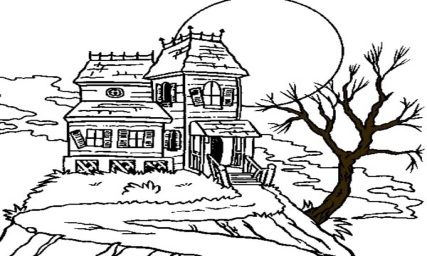 It ____ 12:30 on Friday night and I was in bed. I was tired, but I ____ asleep. My parents ____ at home. I was alone in the house for the first time. It was very dark and quiet, but I wasn’t afraid.